CAREER OBJECTIVE      						              		Seeking a challenging position in an organization with professional working environment which will require me to utilize my skills and abilities to ensure the organization's success and provides opportunity for my professional growth. To seek up-to-date knowledge & gain practical experience for today’s competitive environment and apply to the best of my skill. CORE QUALITIES                                                   Superior administration abilitiesStrong clerical and office management skillsExceptional presentation and organization abilitiesExcellent proficiency with MS Office applications including Excel Word Access and PowerPoint         Sound written and oral communication skillsQuick Learneracademic education							PERSONAL ACHIEVEMENTS & EXPERIENCES				Gold medalist in matriculation with 92% of marksHigh Achiever in Faculty of Science With 76% of marksCurrent CGPA of 2.9 in University International Spelling Bee Provincial Participant (2012)School Football Team Captain Lived In Jeddah, Saudi Arabia for 6 YearsBrilliant Communication Skills and vast Vocabularywork experience details (most recent on the top)						computer skills and other abilities							Co-curricular / Leisure Activities							personal information									References											References can be furnished on request. 	[ABDULLAH		 UAE.                                        E-mail:  Abdullah.374680@2freemail.com 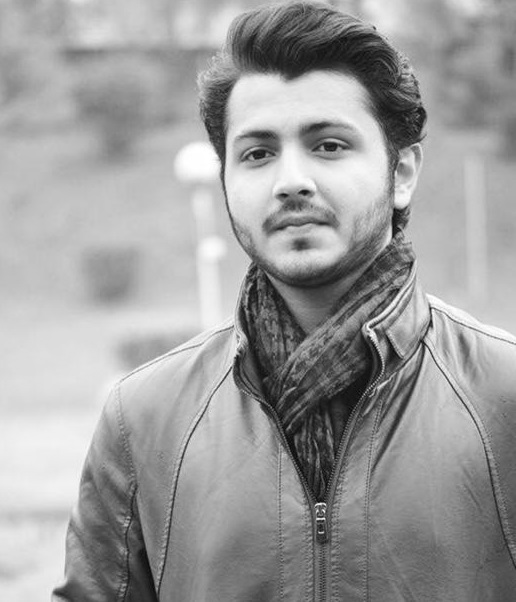 Sr. Certification / Degree      Institution / University Specialization / Major Passing Year1Bachelors of Science       University of Management and Technology LahoreComputer Science20172Faculty of Science       District Public College OkaraPre Engineering20153Matriculation      District Public School OkaraScience 2013 Uni – Tech College of management and technology - (pakistan)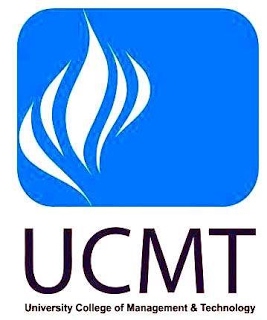 Organization Type	:Educational InstitutionDesignation	:Admin officerTenure	:	May 2016 to November 2017Reporting to	:DirectorResponsibility	:Organizing and servicing committee and academic board meetings (producing agendas, taking minutes etc.)Preparing statistics and handling data, such as attendance figuresProcessing invoices and BillsPurchasing equipment/other goods for college Liaising with potential students, other institutions, government departments and external organizationsHelping with course approval and evaluation activitiesFormulating and implementing regulations/policiesTimetabling and planning eventsManages the Office of the Director.Manage office supplies stock and place ordersPrepare regular reports on expenses and office budgetsBook meeting rooms as requiredSchedule in-house and external eventsParticipates in and assists with the recruitment of staffInspecting all laboratory equipmentSr.Skills & Abilities Proficiency LevelLast Used / Practiced 1Experience of various  soft wares  (Including Photoshop cc, Visual Studio, Turbo C++, Code Blocks )GoodCurrently Using 2MS Office (Word, Excel, Power Point)ExcellentCurrently Using3Presentation SkillsExcellentCurrently Using4Internet and E mailExcellent Currently UsingDescription of Activities Reading Books, Watching TV, Playing Cricket, Surfing internetMarital Status 	:SingleDate of Birth                                  :Jan 25, 1997CNIC No.	:35302-4588047-1Religion	:	IslamNationality 	:PakistaniLanguage Competency                 :English      (Proficient)Urdu         (Native)Arabic       PreliminaryHindi         (Proficient)